Course code: 801Course name: Cultural management and producing for performing arts VIIICourse name: Cultural management and producing for performing arts VIIICourse name: Cultural management and producing for performing arts VIIICourse name: Cultural management and producing for performing arts VIIICycle: IStudy year: IVStudy year: IVSemester: VIIIECTS: 8Study mode: Obligatory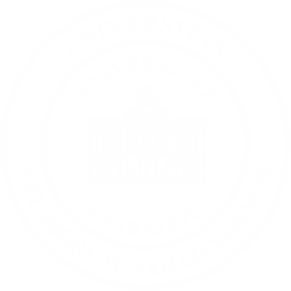 Study mode: ObligatoryStudy mode: ObligatoryTotal hrs. number:120Lectures: 60Laboratory/practical exercises: 60Total hrs. number:120Lectures: 60Laboratory/practical exercises: 60Teaching participantsTeaching participantsEnrolment preconditions:Enrolment preconditions:---Course goal(s):Course goal(s):Mastering the process and specificities of film distribution, specificities of different distribution channels, strategies of global and local distribution, new distribution channels, economic and legal aspects. Mastering the process and specificities of film distribution, specificities of different distribution channels, strategies of global and local distribution, new distribution channels, economic and legal aspects. Mastering the process and specificities of film distribution, specificities of different distribution channels, strategies of global and local distribution, new distribution channels, economic and legal aspects. Thematic units:(if needed, the weekly work schedule is established taking into account the organizational units’ peculiarities)Thematic units:(if needed, the weekly work schedule is established taking into account the organizational units’ peculiarities)Students get introduced to specific elements and characteristics of film distribution. They apply the acquired concepts to films of contemporary global and regional production and develop the competencies to define plans and distribution strategies. The work is based on a specific combination of group and individual analysis, oral and written, and understanding of distribution models and strategies. A particular focus in this semester is on the practical analysis of current distribution models, at global and regional level, and their monitoring and analysis.Themes:1. Film distribution, types of processes and main stakeholders2. Specificities of channels in film distribution (large studios, independent distribution), strategies of film market placing, categories that determine strategies, specificities of strategies for creating a hit3. Exhibition4. Cinema5. Digital video distribution, new technologies, contemporary moment and perspectivesStudents get the assignment to work on a specific distribution plan for a film project selected by the teacher.Students are obliged to follow contemporary cultural production and prepare written analyses – reviews and SWOT - of selected cultural events in different performing arts.Students get introduced to specific elements and characteristics of film distribution. They apply the acquired concepts to films of contemporary global and regional production and develop the competencies to define plans and distribution strategies. The work is based on a specific combination of group and individual analysis, oral and written, and understanding of distribution models and strategies. A particular focus in this semester is on the practical analysis of current distribution models, at global and regional level, and their monitoring and analysis.Themes:1. Film distribution, types of processes and main stakeholders2. Specificities of channels in film distribution (large studios, independent distribution), strategies of film market placing, categories that determine strategies, specificities of strategies for creating a hit3. Exhibition4. Cinema5. Digital video distribution, new technologies, contemporary moment and perspectivesStudents get the assignment to work on a specific distribution plan for a film project selected by the teacher.Students are obliged to follow contemporary cultural production and prepare written analyses – reviews and SWOT - of selected cultural events in different performing arts.Students get introduced to specific elements and characteristics of film distribution. They apply the acquired concepts to films of contemporary global and regional production and develop the competencies to define plans and distribution strategies. The work is based on a specific combination of group and individual analysis, oral and written, and understanding of distribution models and strategies. A particular focus in this semester is on the practical analysis of current distribution models, at global and regional level, and their monitoring and analysis.Themes:1. Film distribution, types of processes and main stakeholders2. Specificities of channels in film distribution (large studios, independent distribution), strategies of film market placing, categories that determine strategies, specificities of strategies for creating a hit3. Exhibition4. Cinema5. Digital video distribution, new technologies, contemporary moment and perspectivesStudents get the assignment to work on a specific distribution plan for a film project selected by the teacher.Students are obliged to follow contemporary cultural production and prepare written analyses – reviews and SWOT - of selected cultural events in different performing arts.Learning outcomes: Learning outcomes: Students get introduced to specific elements of the work process and specificities of different distribution channels, strategies of global and local distribution, new distribution channels, economic and legal aspects.Students get introduced to specific elements of the work process and specificities of different distribution channels, strategies of global and local distribution, new distribution channels, economic and legal aspects.Students get introduced to specific elements of the work process and specificities of different distribution channels, strategies of global and local distribution, new distribution channels, economic and legal aspects.Teaching methods: Teaching methods: Lectures, exercises, seminars, workshops, case studies, master classes, individual exercises, tests.Lectures, exercises, seminars, workshops, case studies, master classes, individual exercises, tests.Lectures, exercises, seminars, workshops, case studies, master classes, individual exercises, tests.Knowledge assessment methods with grading system: Knowledge assessment methods with grading system: Students’ activity is monitored by assigning points for every form of activity and by knowledge assessment during the semester, and on the final exam, according to the following monitoring elements:Students’ knowledge assessment is organised in exam periods stipulated by the academic calendar. Students who met the 55% criterion and performed other forms of activities during the semester (attendance, engagement, seminar paper) completed their duties under the course. The teacher formulates the final grade on the basis of all assessment elements. Students’ final success, following all forms of knowledge assessment, is evaluated and graded as follows:a) 10 (A) - outstanding success, carries 95-100 points;b) 9 (B) - above average, carries 85-94 points;c) 8 (C) - average, carries 75-84 points;d) 7 (D) - generally good, however with more significant flaws, carries 65-74 points;e) 6 (E) - fulfils the minimum criteria, carries 55-64 points;f) 5 (F, FX) - does not fulfil the minimum criteria, less than 55 points.The quality of teaching forms is monitored through a survey, discussions of professional bodies at the Department, following a review of work and practical exams, whereas success is measured by student pass rate.Students’ activity is monitored by assigning points for every form of activity and by knowledge assessment during the semester, and on the final exam, according to the following monitoring elements:Students’ knowledge assessment is organised in exam periods stipulated by the academic calendar. Students who met the 55% criterion and performed other forms of activities during the semester (attendance, engagement, seminar paper) completed their duties under the course. The teacher formulates the final grade on the basis of all assessment elements. Students’ final success, following all forms of knowledge assessment, is evaluated and graded as follows:a) 10 (A) - outstanding success, carries 95-100 points;b) 9 (B) - above average, carries 85-94 points;c) 8 (C) - average, carries 75-84 points;d) 7 (D) - generally good, however with more significant flaws, carries 65-74 points;e) 6 (E) - fulfils the minimum criteria, carries 55-64 points;f) 5 (F, FX) - does not fulfil the minimum criteria, less than 55 points.The quality of teaching forms is monitored through a survey, discussions of professional bodies at the Department, following a review of work and practical exams, whereas success is measured by student pass rate.Students’ activity is monitored by assigning points for every form of activity and by knowledge assessment during the semester, and on the final exam, according to the following monitoring elements:Students’ knowledge assessment is organised in exam periods stipulated by the academic calendar. Students who met the 55% criterion and performed other forms of activities during the semester (attendance, engagement, seminar paper) completed their duties under the course. The teacher formulates the final grade on the basis of all assessment elements. Students’ final success, following all forms of knowledge assessment, is evaluated and graded as follows:a) 10 (A) - outstanding success, carries 95-100 points;b) 9 (B) - above average, carries 85-94 points;c) 8 (C) - average, carries 75-84 points;d) 7 (D) - generally good, however with more significant flaws, carries 65-74 points;e) 6 (E) - fulfils the minimum criteria, carries 55-64 points;f) 5 (F, FX) - does not fulfil the minimum criteria, less than 55 points.The quality of teaching forms is monitored through a survey, discussions of professional bodies at the Department, following a review of work and practical exams, whereas success is measured by student pass rate.Literature:Literature:Compulsory:Robert Marich: Marketing to Moviegoers Jovan Marjanović: Mapiranje filmske industrije BIH 2013 John Howkins: The Creative Economy Harold Voegel: Entertainment Industry Economics Angus Finney: The International Film Business Jurica Pavičić: Postjugoslavenski film: Stil i ideologija Finola Kerrigan: Film MarketingCompulsory:Robert Marich: Marketing to Moviegoers Jovan Marjanović: Mapiranje filmske industrije BIH 2013 John Howkins: The Creative Economy Harold Voegel: Entertainment Industry Economics Angus Finney: The International Film Business Jurica Pavičić: Postjugoslavenski film: Stil i ideologija Finola Kerrigan: Film MarketingCompulsory:Robert Marich: Marketing to Moviegoers Jovan Marjanović: Mapiranje filmske industrije BIH 2013 John Howkins: The Creative Economy Harold Voegel: Entertainment Industry Economics Angus Finney: The International Film Business Jurica Pavičić: Postjugoslavenski film: Stil i ideologija Finola Kerrigan: Film Marketing